Global Health Research Funding Opportunity:                                                             Seed Grant Support for a New Research Collaboration                                 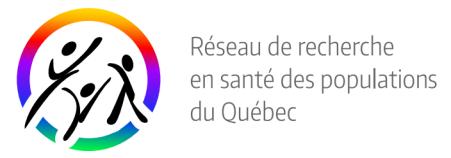 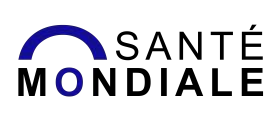 APPLICATION FORMPlease send this form containing your full application (Application form, Proposal and Canadian Commons CVs) in one PDF file electronically to: santemondiale-rrspq.med@mcgill.ca	Application deadline: February 10, 2017 at 5:00 pm*Please indicate: Global Health, Ethics & Integrity, Social Inequalities of Health & Frontline Services, Public Policy & Population Health, Mental Health, or Internet & Health  Principal Investigators (PIs) Principal Investigators (PIs) Principal Investigators (PIs) Principal Investigators (PIs) Principal Investigators (PIs) Principal Investigators (PIs) Principal Investigators (PIs) (1) Name:            Position:            Affiliation(s):            E-mail address:            Telephone number:            QPHRN Strategic Group*:       (1) Name:            Position:            Affiliation(s):            E-mail address:            Telephone number:            QPHRN Strategic Group*:       (1) Name:            Position:            Affiliation(s):            E-mail address:            Telephone number:            QPHRN Strategic Group*:       (2) Name:            Position:       Affiliation(s):             E-mail address:             Telephone number:             QPHRN Strategic Group*:       (2) Name:            Position:       Affiliation(s):             E-mail address:             Telephone number:             QPHRN Strategic Group*:       (2) Name:            Position:       Affiliation(s):             E-mail address:             Telephone number:             QPHRN Strategic Group*:       (2) Name:            Position:       Affiliation(s):             E-mail address:             Telephone number:             QPHRN Strategic Group*:      Other Investigators (Include names, positions, affiliations, contact information  and QPHRN Strategic Group*)Other Investigators (Include names, positions, affiliations, contact information  and QPHRN Strategic Group*)Other Investigators (Include names, positions, affiliations, contact information  and QPHRN Strategic Group*)Other Investigators (Include names, positions, affiliations, contact information  and QPHRN Strategic Group*)Other Investigators (Include names, positions, affiliations, contact information  and QPHRN Strategic Group*)Other Investigators (Include names, positions, affiliations, contact information  and QPHRN Strategic Group*)Other Investigators (Include names, positions, affiliations, contact information  and QPHRN Strategic Group*)Proposal DetailsProposal DetailsProposal DetailsProposal DetailsProposal DetailsProposal DetailsProposal DetailsProposal title:      Please provide up to 5 keywords to describe your proposal:      Topic area(s) your proposal relates to:      Project start date:      Proposal title:      Please provide up to 5 keywords to describe your proposal:      Topic area(s) your proposal relates to:      Project start date:      Proposal title:      Please provide up to 5 keywords to describe your proposal:      Topic area(s) your proposal relates to:      Project start date:      Proposal title:      Please provide up to 5 keywords to describe your proposal:      Topic area(s) your proposal relates to:      Project start date:      Proposal title:      Please provide up to 5 keywords to describe your proposal:      Topic area(s) your proposal relates to:      Project start date:      Proposal title:      Please provide up to 5 keywords to describe your proposal:      Topic area(s) your proposal relates to:      Project start date:      Proposal title:      Please provide up to 5 keywords to describe your proposal:      Topic area(s) your proposal relates to:      Project start date:      PI signatures:    					;                                     					;date:      	/      	/      	dd	mm	yyyydate:      	/      	/      	dd	mm	yyyy